.Dance starts after 48 counts (at vocal)Section 1 : Step forward with Ronde Sweep, Jazz BoxSection 2 : Cross, Hold, Step, Behind, ¼ Turn ForwardSection 3 : Forward Touch with body & arms movementSection 4 : Basic Waltz Back, ¼ Turn Twinkle turning RSection 5 : Cross, ½ Turn, Step, Cross, ½ Turn, StepSection 6 : Step, Point, Hold 2XContact: nickytty@gmail.comA Thousand Years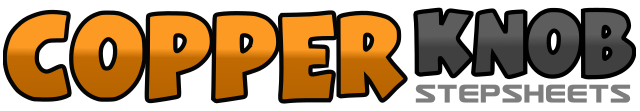 .......Count:36Wall:2Level:Improver / Intermediate.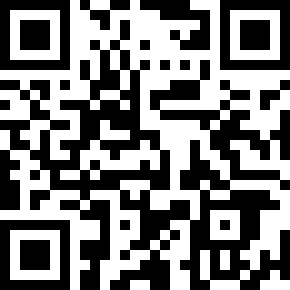 Choreographer:Nicky Tan (MY) - May 2012Nicky Tan (MY) - May 2012Nicky Tan (MY) - May 2012Nicky Tan (MY) - May 2012Nicky Tan (MY) - May 2012.Music:A Thousand Years - Christina PerriA Thousand Years - Christina PerriA Thousand Years - Christina PerriA Thousand Years - Christina PerriA Thousand Years - Christina Perri........1-3Step LF forward with RF Ronde sweep to front over two counts4,5,6Cross RF over LF, Step LF back, Step RF to R1-3Cross LF over RF & hold for two counts4,5,6Step RF to R, Cross LF behind RF, Turn ¼ R & Step RF forward1-3Touch LF forward & bend body forward at the same time with hands out in front, hold for two counts4-6Straighten body & open arms out to side1,2,3Step LF back, Step RF beside LF, Step LF beside RF4,5,6Cross RF over LF, Turn ¼ R & Step LF to L, Step RF beside LF1,2,3Cross LF over RF, Turn ¼ L & Step RF back, Turn ¼ L & Step LF to L4,5,6Cross RF over LF, Turn ¼ R & Step LF back, Turn ¼ R & Step RF to R1,2,3Step LF forward, Point RF to R, Hold4,5,6Step RF back, Point LF to L, Hold